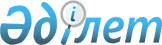 Об утверждении Положения о государственном учреждении “Отдел сельского хозяйства города Аксу”
					
			Утративший силу
			
			
		
					Постановление акимата города Аксу Павлодарской области от 22 июня 2015 года № 501/6. Зарегистрировано Департаментом юстиции Павлодарской области 15 июля 2015 года № 4603. Утратило силу постановлением акимата города Аксу Павлодарской области от 27 сентября 2018 года № 655/9 (вводится в действие со дня его первого официального опубликования)
      Сноска. Утратило силу постановлением акимата города Аксу Павлодарской области от 27.09.2018 № 655/9 (вводится в действие со дня его первого официального опубликования).
      В соответствии с Законом Республики Казахстан от 23 января 2001 года “О местном государственном управлении и самоуправлении в Республике Казахстан”, Законом Республики Казахстан от 1 марта 2011 года “О государственном имуществе”, Указом Президента Республики Казахстан от 29 октября 2012 года № 410 “Об утверждении Типового положения государственного органа Республики Казахстан” акимат города Аксу ПОСТАНОВЛЯЕТ:
      1. Утвердить прилагаемое Положение о государственном учреждении “Отдел сельского хозяйства города Аксу”.
      2. Контроль за исполнением настоящего постановления возложить на курирующего заместителя акима города.
      3. Настоящее постановление вводится в действие со дня его первого официального опубликования. Положение о государственном учреждении
"Отдел сельского хозяйства города Аксу" 1. Общие положения
      1. Государственное учреждение “Отдел сельского хозяйства города Аксу” является государственным органом Республики Казахстан, осуществляющим руководство в сфере сельского хозяйства города Аксу.
      2. Государственное учреждение “Отдел сельского хозяйства города Аксу” не имеет ведомств.
      3. Государственное учреждение “Отдел сельского хозяйства города Аксу” осуществляет свою деятельность в соответствии с Конституцией и законами Республики Казахстан, актами Президента и Правительства Республики Казахстан, иными нормативными правовыми актами Республики Казахстан, а также настоящим Положением.
      4. Государственное учреждение “Отдел сельского хозяйства города Аксу” является юридическим лицом в организационно-правовой форме государственного учреждения, имеет печати и штампы со своим наименованием на государственном языке, бланки установленного образца, в соответствии с законодательством Республики Казахстан счета в органах казначейства.
      5. Государственное учреждение “Отдел сельского хозяйства города Аксу” вступает в гражданско-правовые отношения от собственного имени.
      6. Государственное учреждение “Отдел сельского хозяйства города Аксу” имеет право выступать стороной гражданско-правовых отношений от имени государства, если оно уполномочено на это в соответствии с законодательством.
      7. Государственное учреждение “Отдел сельского хозяйства города Аксу” по вопросам своей компетенции в установленном законодательством порядке принимает решения, оформляемые приказами руководителя государственного учреждения “Отдел сельского хозяйства города Аксу” и другими актами, предусмотренными законодательством Республики Казахстан.
      8. Структура и лимит штатной численности государственного учреждения “Отдел сельского хозяйства города Аксу” утверждаются в соответствии с действующим законодательством.
      9. Местонахождение государственного учреждения “Отдел сельского хозяйства города Аксу”: Республика Казахстан, Павлодарская область, 140100, город Аксу, улица Царева, 12.
      10. Режим работы государственного учреждения “Отдел сельского хозяйства города Аксу”: дни работы: понедельник – пятница, время работы с 9.00 до 18.30 часов, обеденный перерыв с 13.00 до 14.30 часов, выходные дни: суббота, воскресенье.
      11. Полное наименование государственного учреждения на государственном языке: “Ақсу қаласының ауыл шаруашылығы бөлімі” мемлекеттік мекемесі, на русском языке: государственное учреждение “Отдел сельского хозяйства города Аксу”.
      12. Учредителем государственного учреждения “Отдел сельского хозяйства города Аксу” является государство в лице акимата города Аксу Павлодарской области.
      13. Настоящее Положение является учредительным документом государственного учреждения “Отдел сельского хозяйства города Аксу”.
      14. Финансирование деятельности государственного учреждения “Отдел сельского хозяйства города Аксу” осуществляется из городского бюджета.
      15. Государственному учреждению “Отдел сельского хозяйства города Аксу” запрещается вступать в договорные отношения с субъектами предпринимательства на предмет выполнения обязанностей, являющихся функциями государственного учреждения “Отдел сельского хозяйства города Аксу”.
      Если государственному учреждению “Отдел сельского хозяйства города Аксу” законодательными актами Республики Казахстан предоставлено право осуществлять приносящую доходы деятельность, то доходы, полученные от такой деятельности, направляются в доход государственного бюджета. 2. Миссия, цель, предмет деятельности, основные задачи,
функции, права и обязанности государственного учреждения
“Отдел сельского хозяйства города Аксу”
      16. Миссия государственного учреждения “Отдел сельского хозяйства города Аксу” состоит в реализации агарной политики региона в сфере развития агропромышленного комплекса и содействия экономическому росту и достижению качественно нового уровня конкурентоспособности отраслей агропромышленного комплекса.
      17. Целью государственного учреждения “Отдел сельского хозяйства города Аксу” является реализация государственной политики в сфере сельского хозяйства на территории города Аксу.
      18. Предметом деятельности государственного учреждения “Отдел сельского хозяйства города Аксу” является проведение единой государственной политики в области развития сельского хозяйства на региональном уровне.
      19. Задачи:
      1) содействие развитию социальной и инженерной инфраструктуры сельских территорий и обеспечение сельского населения благоприятными условиями жизни;
      2) содействие обеспечению продовольственной безопасности города;
      3) создание экономических условий для производства конкурентоспособной сельскохозяйственной продукции и продуктов ее переработки;
      4) содействие формированию эффективной системы агробизнеса на территории города Аксу;
      5) реализация мер государственной поддержки сельскохозяйственного производства на региональном уровне.
      20. Функции:
      1) разрабатывает и реализует региональные программы по вопросам развития агропромышленного комплекса и сельских территорий;
      2) осуществляет государственную поддержку субъектов агропромышленного комплекса в соответствии с требованиями действующего законодательства Республики Казахстан;
      3) проводит работу по разъяснению субъектам агропромышленного комплекса основных направлений и механизмов государственной агропродовольственной политики;
      4) проводит сбор оперативной информации в области агропромышленного комплекса и предоставляет в акимат области;
      5) оказывает практическую помощь сельхозтоваропроизводителям региона по вопросам использования интенсивных технологий в отраслях сельского хозяйства;
      6) проводит мониторинг цен сбыта сельскохозяйственной продукции;
      7) вносит предложения по вопросам ценовой, технической, кредитной, страховой деятельности в сфере агропромышленного комплекса;
      8) принимает участие в разработке правил содержания и выпаса сельскохозяйственных животных в населенных пунктах;
      9) участвует в организации обязательного страхования хозяйствующих субъектов в сфере растениеводства;
      10) запрашивает и получает от участников страхового рынка и агента информации и документы, необходимые для осуществления своих функций;
      11) участвует в работе комиссий по приему в эксплуатацию животноводческих объектов и предприятий по производству, заготовке (убою) сельскохозяйственных животных, продуктов и сырья животного происхождения;
      12) проводит расчеты и прогнозирует потребности в необходимом объеме парка основных машин и оборудования для растениеводства и животноводства, а также горюче-смазочных материалов, запасных частей для осуществления сельскохозяйственных кампаний;
      13) осуществляет регистрацию и постановку на учет сельскохозяйственной и другой техники;
      14) организует и участвует при проверках с другими органами по соблюдению правил технического обслуживания при эксплуатации МТП хозяйствующих субъектов;
      15) контролирует вопросы организации хранения и сохранности сельхозмашин по всем селькохозяйственным формированиям региона независимо от форм собственности;
      16) осуществляет регистрацию, перерегистрацию, постановку на учет, снятие с учета сельскохозяйственной техники;
      17) осуществляет выдачу государственных номеров на сельскохозяйственную технику;
      18) проводит ежегодный, текущий технический осмотр сельскохозяйственной техники;
      19) осуществляет выдачу технических паспортов на сельхозтехнику, удостоверения тракториста- машиниста на соответствующую категорию.
      20) осуществляет проведение экзаменов на выдачу удостоверения тракториста- машиниста;
      21) осуществляет выдачу свидетельства залогового имущества;
      22) ведет прием граждан на замену удостоверения тракториста- машиниста;
      23) оказывает государственные услуги населению в соответствии с Законом Республики Казахстан “О государственных услугах”;
      24) рассматривает дела об административных правонарушениях, предусмотренных Кодексом Республики Казахстан “Об административных правонарушениях”;
      25) организует и проводит форумы, совещания и семинары по вопросам развития агропромышленного комплекса;
      26) осуществляет иные функции в пределах компетенции, предусмотренной законодательством.
      21. Права и обязанности:
      1) запрашивать и получать от государственных органов, сельскохозяйственных формирований, предприятий и организаций, должностных лиц и граждан необходимую информацию по вопросам, входящим в компетенцию государственного учреждения “Отдел сельского хозяйства города Аксу”;
      2) приглашать для участия, в том числе проведения семинаров, совещаний, “круглых столов”, представителей научных учреждений, коллективов, ученых и специалистов;
      3) пользоваться информационными банками данных ”государственных органов, архивов, научных организаций и библиотек”;
      4) проводить разъяснительную работу по вопросам, относящимся к компетенции государственного учреждения “Отдел сельского хозяйства города Аксу”;
      5) проводить выступления в средствах массовой информации и “круглые столы” по вопросам и проблемам, вытекающим из задач и функций государственного учреждения “Отдел сельского хозяйства города Аксу”;
      6) разрабатывать проекты нормативных правовых и правовых актов по вопросам, входящим в компетенцию государственного учреждения “Отдел сельского хозяйства города Аксу”, представлять их на рассмотрение акимата и акима города. 3. Организация деятельности государственного учреждения
“Отдел сельского хозяйства города Аксу”
      22. Руководство государственным учреждением “Отдел физической культуры и спорта города Аксу” осуществляется первым руководителем, который несет персональную ответственность за выполнение возложенных на государственное учреждение “Отдел сельского хозяйства города Аксу” задач и осуществление им своих функций.
      23. Первый руководитель государственного учреждения “Отдел сельского хозяйства города Аксу” назначается на должность и освобождается от должности акимом города Аксу в соответствии с законодательством Республики Казахстан.
      24. Полномочия первого руководителя государственного учреждения “Отдел сельского хозяйства города Аксу”:
      1) определяет должностные обязанности и полномочия работников государственного учреждения “Отдел сельского хозяйства города Аксу”;
      2) назначает на должности и освобождает от должностей работников государственного учреждения “Отдел сельского хозяйства города Аксу” в соответствии с действующим законодательством Республики Казахстан;
      3) решает, в установленном законодательством порядке, вопросы поощрения, оказания материальной помощи и наложения дисциплинарных взысканий на работников государственного учреждения “Отдел сельского хозяйства города Аксу”;
      4) представляет государственное учреждение “Отдел сельского хозяйства города Аксу” во взаимоотношениях с государственными органами и иными организациями;
      5) издает приказы и дает указания, обязательные для выполнения всеми работниками государственного учреждения “Отдел сельского хозяйства города Аксу”;
      6) проводит совещания с участием руководителей подведомственных организаций;
      7) осуществляет личный прием граждан;
      8) противодействует коррупции и несет за это персональную ответственность;
      9) осуществляет иные функции в пределах полномочий, предусмотренных действующим законодательством Республики Казахстан.
      Исполнение полномочий первого руководителя государственного учреждения “Отдел сельского хозяйства города Аксу” в период его отсутствия осуществляется лицом, его замещающим в соответствии с действующим законодательством.
      25. Взаимоотношения между государственным учреждением “Отдел сельского хозяйства города Аксу” и исполнительным органом, финансируемым из местного бюджета, уполномоченным на распоряжение городским коммунальным имуществом, регулируются действующим законодательством Республики Казахстан.
      26. Взаимоотношения между государственным учреждением “Отдел сельского хозяйства города Аксу” и местным исполнительным органом города регулируются действующим законодательством Республики Казахстан.
      27. Взаимоотношения между руководителем государственного учреждения “Отдел сельского хозяйства города Аксу”и трудовым коллективом определяются в соответствии с Трудовым кодексом Республики Казахстан и коллективным договором. 4. Имущество государственного учреждения
“Отдел сельского хозяйства города Аксу”
      28. Государственное учреждение “Отдел сельского хозяйства города Аксу” может иметь на праве оперативного управления обособленное имущество в случаях, предусмотренных законодательством.
      Имущество государственного учреждения “Отдел сельского хозяйства города Аксу” формируется за счет имущества, переданного ему собственником, а также имущества (включая денежные доходы), приобретенного в результате собственной деятельности и иных источников, не запрещенных законодательством Республики Казахстан.
      29. Имущество, закрепленное за государственным учреждением “Отдел сельского хозяйства города Аксу”, относится к коммунальной собственности.
      30. Государственное учреждение “Отдел сельского хозяйства города Аксу” не вправе самостоятельно отчуждать или иным способом распоряжаться закрепленным за ним имуществом и имуществом, приобретенным за счет средств, выданных ему по плану финансирования, если иное не установлено законодательством. 5. Реорганизация и упразднение (ликвидация) государственного
учреждения “Отдел сельского хозяйства города Аксу”
      31. Реорганизация и упразднение государственного учреждения “Отдел сельского хозяйства города Аксу” осуществляются в соответствии с законодательством Республики Казахстан.
      32. При ликвидации государственного учреждения “Отдел сельского хозяйства города Аксу” имущество, оставшееся после удовлетворения требований кредиторов, остается в коммунальной собственности. 6. Перечень организаций, находящихся в ведении государственного
учреждения “Отдел сельского хозяйства города Аксу”
      33. Организаций, находящихся в ведении государственного учреждения “Отдел сельского хозяйства города Аксу” не имеется.
					© 2012. РГП на ПХВ «Институт законодательства и правовой информации Республики Казахстан» Министерства юстиции Республики Казахстан
				
      Аким города

К. Нукенов
Утверждено
постановлением акимата
города Аксу от 22 июня
2015 года № 501/6